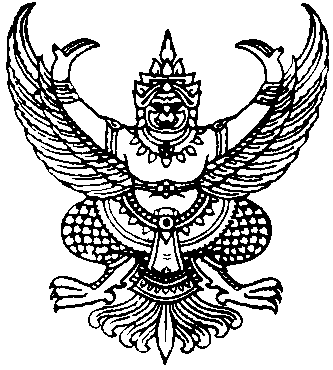 ประกาศองค์การบริหารส่วนตำบลฉวางเรื่อง  รายงานเกี่ยวกับการปฏิบัติตามพระราชบัญญัติข้อมูลข่าวสารของทางราชการ พ.ศ. 2540…………………………………………………………………………………………………………		ด้วยจังหวัดแจ้งให้ทุกหน่วยงานของรัฐ  ถือปฏิบัติตามพระราชบัญญัติข้อมูลข่าวสารของ                      ทางราชการ  พ.ศ. 2540  โดยให้จัดส่งสำเนาแบบสรุปผลการดำเนินการจัดซื้อจัดจ้างในรอบเดือน  (แบบ สขร.1) และให้ปิดประกาศเผยแพร่สรุปผลการดำเนินการจัดซื้อจัดจ้างในรอบเดือน  (แบบ สขร.1)  ให้ทราบทั่วกัน  นั้น		บัดนี้องค์การบริหารส่วนตำบลฉวาง  ได้สรุปผลการดำเนินการจัดซื้อจัดจ้างในรอบเดือน (แบบ สขร.1)  ประจำเดือนมกราคม  2556  เสร็จเรียบร้อยแล้ว รายละเอียดปรากฏตามรายงานแนบท้าย            ประกาศนี้		จึงประกาศให้ทราบโดยทั่วกัน				ประกาศ  ณ  วันที่  5  เดือนกุมภาพันธ์  พ.ศ. 2556				        (ลงชื่อ).....................................................                                                                (นายบุญธรรม  รุ่งเรือง)                   		                       นายกองค์การบริหารส่วนตำบลฉวางสรุปผลการดำเนินการจัดซื้อ/จัดจ้างในรอบเดือนมกราคม พ.ศ. 2556ชื่อหน่วยงาน  องค์การบริหารส่วนตำบลฉวาง             (ลงชื่อ)………………….…..………..ผู้รายงาน	                      (นางจุฑามาศ  สุขลี่)       ตำแหน่ง  นักวิชาการพัสดุ                     วันที่  5  เดือนกุมภาพันธ์  พ.ศ. 2556                                                                                                                   -2-        (ลงชื่อ)………….……………….…………ผู้รายงาน		           (นางจุฑามาศ  สุขลี่)       ตำแหน่ง  นักวิชาการพัสดุ                      วันที่  5  เดือนกุมภาพันธ์  พ.ศ. 2556-3-         (ลงชื่อ)…………………….……………..ผู้รายงาน		         (นางจุฑามาศ  สุขลี่)     ตำแหน่ง  นักวิชาการพัสดุ                   วันที่  5  เดือนกุมภาพันธ์  พ.ศ. 2556-4-        (ลงชื่อ)…………………….……………..ผู้รายงาน		         (นางจุฑามาศ  สุขลี่)     ตำแหน่ง  นักวิชาการพัสดุ                   วันที่  5  เดือนกุมภาพันธ์  พ.ศ. 2556                                                                            -5-        (ลงชื่อ)…………………….……………..ผู้รายงาน		         (นางจุฑามาศ  สุขลี่)     ตำแหน่ง  นักวิชาการพัสดุ                   วันที่  5  เดือนกุมภาพันธ์  พ.ศ. 2556งบหน้าสรุปผลการพิจารณาการจัดซื้อจัดจ้างของ องค์การบริหารส่วนตำบลฉวาง  อ. ฉวาง  จ. นครศรีธรรมราชประจำเดือนมกราคม  พ.ศ. 2556ได้นำข้อมูลเกี่ยวกับการจัดซื้อจัดจ้างตามแบบ สขร.1 (ประจำเดือนมกราคม  2556)เผยแพร่  เมื่อวันที่  5  เดือนกุมภาพันธ์  พ.ศ. 2556  โดยวิธีประกาศประชาสัมพันธ์ข่าวไม่ได้นำข้อมูลเกี่ยวกับการจัดซื้อจัดจ้างตามแบบ สขร.1 เผยแพร่  เหตุเพราะ………………………………………………........................................   (ลงชื่อ).………………………………….ผู้รายงาน                                                                                     	           (นายสง่าชัย  หนูเนียม)           ตำแหน่ง ปลัดองค์การบริหารส่วนตำบลลำดับที่งานจัดซื้อจัดจ้างวงเงินงบประมาณ(ราคากลาง)วิธีซื้อ/จ้างการเสนอราคาการเสนอราคาการพิจารณาคัดเลือกการพิจารณาคัดเลือกเหตุผลที่คัดเลือกโดยสรุปลำดับที่งานจัดซื้อจัดจ้างวงเงินงบประมาณ(ราคากลาง)วิธีซื้อ/จ้างผู้เสนอราคาราคาที่เสนอผู้ได้รับการคัดเลือกราคาเหตุผลที่คัดเลือกโดยสรุป1.2.3.4.5.จัดซื้อวัสดุอุปกรณ์และของรางวัล  สำหรับการจัดกิจกรรมและมอบให้ผู้เข้าร่วมกิจกรรม  ตามโครงการวันเด็กแห่งชาติ ประจำปี  2556จัดซื้อน้ำดื่มและน้ำแข็ง เพื่อเลี้ยงผู้เข้าร่วมกิจกรรม  ตามโครงการวันเด็กแห่งชาติ ประจำปี  2556จัดซื้อวัสดุสำนักงาน (ส่วนการคลัง)จัดซื้อวัสดุก่อสร้าง (ส่วนโยธา)จัดซื้อวัสดุคอมพิวเตอร์      (สำนักงานปลัด)20,190.-           2,910.-8,000.-8,000.-20,000.-ตกลงราคาตกลงราคาตกลงราคาตกลงราคาตกลงราคาร้านศุภชัยการค้าโดยนายศุภชัย  ชัยรัตน์นายเกียรติศักดิ์  นุ่นทองร้านเพื่อนเรียน  ศึกษาภัณฑ์โดยนายทนงศักดิ์  รัตนบุรีร้านสี่แสนก่อสร้างโดยนางดวงพร  บุญมณีร้านเป็นเอกคอมฯ  เซอร์วิสโดยนายอุเทน  เจริญชนม์20,190.-           2,910.-7,528.-7,780.-19,330.-ร้านศุภชัยการค้าโดยนายศุภชัย  ชัยรัตน์นายเกียรติศักดิ์  นุ่นทองร้านเพื่อนเรียน  ศึกษาภัณฑ์โดยนายทนงศักดิ์  รัตนบุรีร้านสี่แสนก่อสร้างโดยนางดวงพร  บุญมณีร้านเป็นเอกคอมฯ  เซอร์วิสโดยนายอุเทน  เจริญชนม์20,190.-           2,910.-7,528.-7,780.-19,330.-เป็นผู้ที่มีคุณสมบัติถูกต้องตามเงื่อนไขในใบสั่งซื้อเป็นผู้ที่มีคุณสมบัติถูกต้องตามเงื่อนไขในใบสั่งซื้อเป็นผู้ที่มีคุณสมบัติถูกต้องตามเงื่อนไขในใบสั่งซื้อเป็นผู้ที่มีคุณสมบัติถูกต้องตามเงื่อนไขในใบสั่งซื้อเป็นผู้ที่มีคุณสมบัติถูกต้องตามเงื่อนไขในใบสั่งซื้อลำดับที่งานจัดซื้อจัดจ้างวงเงินงบประมาณ(ราคากลาง)วิธีซื้อ/จ้างการเสนอราคาการเสนอราคาการพิจารณาคัดเลือกการพิจารณาคัดเลือกเหตุผลที่คัดเลือกโดยสรุปลำดับที่งานจัดซื้อจัดจ้างวงเงินงบประมาณ(ราคากลาง)วิธีซื้อ/จ้างผู้เสนอราคาราคาที่เสนอผู้ได้รับการคัดเลือกราคาเหตุผลที่คัดเลือกโดยสรุป6.7.8.9.10.จัดจ้างรถรับ - ส่ง เด็กนักเรียนให้กับ                ศพด. อบต.ฉวาง  ประจำเดือนมกราคมตั้งแต่วันที่ 2 - 31  ม.ค. 2556จัดจ้างพิมพ์ป้ายไวนิล  เพื่อประชาสัมพันธ์ตามโครงการวันเด็กแห่งชาติ  ประจำปี  2556 จัดจ้างทำไอศกรีม เพื่อเลี้ยงผู้เข้าร่วมกิจกรรม  ตามโครงการวันเด็กแห่งชาติ ประจำปี  2556จัดจ้างประกอบอาหาร  เพื่อเลี้ยงผู้เข้าร่วมกิจกรรม  ตามโครงการวันเด็กแห่งชาติประจำปี  2556 จ้างเหมาบริการจัดเตรียมสถานที่พร้อมติดตั้งเครื่องเสียง  ตามโครงการวันเด็กแห่งชาติประจำปี  25565,000.-500.-4,500.-12,000.-10,000.-ตกลงราคาตกลงราคาตกลงราคาตกลงราคาตกลงราคานายอาทิตย์  มาเชื้อร้านอลงกรณ์การพิมพ์โดยนายสาธิต  แท่นอ่อนนามนาม  มณีมาศนางนุตรยา  รักษาวงศ์นางสาวสาลิวัลย์  พูลสวัสดิ์5,000.-,500.-4,500.-12,000.-9,000.-นายอาทิตย์  มาเชื้อร้านอลงกรณ์การพิมพ์โดยนายสาธิต  แท่นอ่อนนามนาม  มณีมาศนางนุตรยา  รักษาวงศ์นางสาวสาลิวัลย์  พูลสวัสดิ์5,000.-,500.-4,500.-12,000.-9,000.-เป็นผู้ที่มีคุณสมบัติถูกต้องตามเงื่อนไขในใบสั่งจ้างเป็นผู้ที่มีคุณสมบัติถูกต้องตามเงื่อนไขในใบสั่งจ้างเป็นผู้ที่มีคุณสมบัติถูกต้องตามเงื่อนไขในใบสั่งจ้างเป็นผู้ที่มีคุณสมบัติถูกต้องตามเงื่อนไขในใบสั่งจ้างเป็นผู้ที่มีคุณสมบัติถูกต้องตามเงื่อนไขในใบสั่งจ้างลำดับที่งานจัดซื้อจัดจ้างวงเงินงบประมาณ(ราคากลาง)วิธีซื้อ/จ้างการเสนอราคาการเสนอราคาการพิจารณาคัดเลือกการพิจารณาคัดเลือกเหตุผลที่คัดเลือกโดยสรุปลำดับที่งานจัดซื้อจัดจ้างวงเงินงบประมาณ(ราคากลาง)วิธีซื้อ/จ้างผู้เสนอราคาราคาที่เสนอผู้ได้รับการคัดเลือกราคาเหตุผลที่คัดเลือกโดยสรุป11.12.13.14.จัดจ้างทำป้ายพลาสติกจัดจ้างรถรับ - ส่ง เด็กนักเรียนให้กับ                ศพด. อบต.ฉวาง  ประจำเดือนมกราคมตั้งแต่วันที่  1 - 28  ก.พ. 2556จัดจ้างทำป้ายอลูมิเนียม  พร้อมติดตั้ง                เพื่อประชาสัมพันธ์แบ่งเขตพื้นที่ อบต.ฉวาง  และเป็นเครื่องหมายช่วยเตือนผู้ขับขี้                       ให้ชลอความเร็วบริเวณเขตชุมชน, โรงเรียน,                     โค้งอันตรายจัดซื้อน้ำมันวี-เพาเวอร์ดีเซล  ให้กับ       รถบรรทุกน้ำเอนกประสงค์                 หมายเลขทะเบียน  81 - 4990  นครศรีธรรมราช1,300.-4,750.-94,000.-5,000.-ตกลงราคาตกลงราคาตกลงราคาตกลงราคาร้านลายเส้นโดยนางแสงสะอาด  จันทร์สุดนายอาทิตย์  มาเชื้อหจก. รวมพรนครโดยนางกนกนาถ  ขวัญสงหจก.สีนากออยล์โดยนายชาติวุฒิ  จันสีนาก1,300.-4,750.-94,000.-4,,969.50ร้านลายเส้นโดยนางแสงสะอาด  จันทร์สุดนายอาทิตย์  มาเชื้อหจก. รวมพรนครโดยนางกนกนาถ  ขวัญสงหจก.สีนากออยล์โดยนายชาติวุฒิ  จันสีนาก1,300.-4,750.-94,000.-4,,969.50เป็นผู้ที่มีคุณสมบัติถูกต้องตามเงื่อนไขในใบสั่งจ้างเป็นผู้ที่มีคุณสมบัติถูกต้องตามเงื่อนไขในใบสั่งจ้างเป็นผู้ที่มีคุณสมบัติถูกต้องตามเงื่อนไขตามบันทึกตกลง การจ้างเป็นผู้ที่มีคุณสมบัติถูกต้องตามเงื่อนไขในใบบันทึกตกลง ซื้อขายลำดับที่งานจัดซื้อจัดจ้างวงเงินงบประมาณ(ราคากลาง)วิธีซื้อ/จ้างการเสนอราคาการเสนอราคาการพิจารณาคัดเลือกการพิจารณาคัดเลือกเหตุผลที่คัดเลือกโดยสรุปลำดับที่งานจัดซื้อจัดจ้างวงเงินงบประมาณ(ราคากลาง)วิธีซื้อ/จ้างผู้เสนอราคาราคาที่เสนอผู้ได้รับการคัดเลือกราคาเหตุผลที่คัดเลือกโดยสรุป15.16.17.18.จัดจ้างผลิตน้ำประปาหมู่บ้าน  หมู่ที่  4,5,6 และ 7  ต.ฉวาง  ประจำเดือน  ก.พ. 56  ตั้งแต่วันที่  1 - 28  ก.พ. 56จัดจ้างหนังสือพิมพ์  รายวัน  ให้กับที่อ่านหนังสือประจำหมู่บ้าน  ม.3 - ม. 8  และอบต.ฉวาง  ประจำเดือนกุมภาพันธ์ 56จัดจ้าปรับปรุงระบบประปาหมู่บ้าน  ม.7 ต.ฉวาง  อ. ฉวาง จ. นครศรีธรรมราชจัดจ้างโครงการซ่อมแซมราวสะพานพุทธดำเนิน  ม. 4 และ  ม. 5  ต. ฉวาง                  อ. ฉวาง  จ.นครศรีธรรมราช6,000.-2,240.-99,000.-33,000.-ตกลงราคาตกลงราคาตกลงราคาตกลงราคานายสุนันท์  บุญมากนางอริญญา  นวกิจรังสรรค์นายสันติชัย  สุชเกื้อนายสันติชัย  สุขเกื้อ6,000.-2,240.-99,000.-33,000.-นายสุนันท์  บุญมากนางอริญญา  นวกิจรังสรรค์นายสันติชัย  สุชเกื้อนายสันติชัย  สุขเกื้อ6,000.-2,240.-99,000.-33,000.-เป็นผู้ที่มีคุณสมบัติถูกต้องตามเงื่อนไขตามบันทึกตกลง การจ้างเป็นผู้ที่มีคุณสมบัติถูกต้องตามเงื่อนไขในใบบันทึกตกลง ซื้อขายเป็นผู้ที่มีคุณสมบัติถูกต้องตามเงื่อนไขตามบันทึกตกลง การจ้างเป็นผู้ที่มีคุณสมบัติถูกต้องตามเงื่อนไขตามบันทึกตกลง การจ้างลำดับที่งานจัดซื้อจัดจ้างวงเงินงบประมาณ(ราคากลาง)วิธีซื้อ/จ้างการเสนอราคาการเสนอราคาการพิจารณาคัดเลือกการพิจารณาคัดเลือกเหตุผลที่คัดเลือกโดยสรุปลำดับที่งานจัดซื้อจัดจ้างวงเงินงบประมาณ(ราคากลาง)วิธีซื้อ/จ้างผู้เสนอราคาราคาที่เสนอผู้ได้รับการคัดเลือกราคาเหตุผลที่คัดเลือกโดยสรุป19.20.จ้างเหมาภารโรง เพื่อปฏิบัติงาน ณ ศพด.  อบต.ฉวาง (โรงเรียนบ้านทุ้งกรวด)      ประจำเดือน กุมภาพันธ์   ตั้งแต่วันที่                   1 - 28 ก.พ. 56จัดซื้อน้ำมันวี-เพาเวอร์ดีเซล  ให้กับ       รถบริการฉุกเฉิน หมายเลขทะเบียน                      บว 4775  นครศรีธรรมราช6,500.-2,000.-ตกลงราคาตกลงราคานายสุเพท  ปราบณรินทร์หจก.สีนากออยล์โดยนายชาติวุฒิ  จันสีนาก6,500.-1,987.50นายสุเพท  ปราบณรินทร์หจก.สีนากออยล์โดยนายชาติวุฒิ  จันสีนาก6,500.-1,987.50เป็นผู้ที่มีคุณสมบัติถูกต้องตามเงื่อนไขตามบันทึกตกลง การจ้างเป็นผู้ที่มีคุณสมบัติถูกต้องตามเงื่อนไขในใบบันทึกตกลง ซื้อขายลำดับที่วิธีการจัดซื้อจัดจ้างจำนวนโครงการรวมวงเงินงบประมาณรวมราคากลางรวมราคาที่พิจารณาคัดเลือกวงเงินต่ำหรือสูงกว่าราคากลาง(+ สูง) (- ต่ำกว่า)หมายเหตุ1จัดซื้อโดยวิธีตกลงราคา766,100.-66,100.-64,695.-(-1,405.-)2จัดจ้างโดยวิธีตกลงราคา13278,790.-278,790.-278,690.-(-100.-)3จัดซื้อโดยวิธีสอบราคา-----4จัดจ้างโดยวิธีสอบราคา-----5จัดซื้อโดยวิธีประกวดราคา-----6จัดซื้อจัดจ้างโดยวิธีพิเศษ-----7จัดซื้อจัดจ้างโดยกรณีวิธีพิเศษ-----8จัดซื้อจัดจ้างโดยวิธีอิเล็กทรอนิกส์-----9จัดจ้างโดยวิธีตกลงราคา-----รวม20344,890.-344,890.-343,385.-(-1,505.-)